October is National Breast Cancer Awareness Month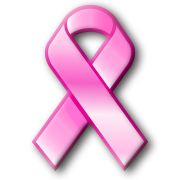 NewsTalk 1150 invites you to join us in airing a series of Breast Cancer Awareness features that present important facts about breast cancer, tips for reducing your risk, ways to show your support, and more.YES!  We accept the _______________ Plan at $_____, billed $____/mo.BUSINESS: ______________________  ADDRESS: ______________________AUTHORIZED BY: ______________________DATE: _______  REP: _______